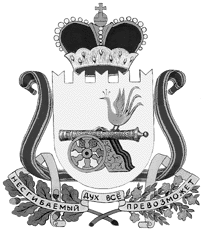 администрация муниципального образования«Вяземский район» смоленской областиПОСТАНОВЛЕНИЕот 28.02.2018 № 369В соответствии с Порядком принятия решения о разработке муниципальных программ, их формирования и реализации, утвержденным постановлением Администрации муниципального образования «Вяземский район» Смоленской области от 11.11.2016 № 1810 «Об утверждении Порядка принятия решения                                 о разработке муниципальных программ, их формирования и реализации                             и Порядка проведения оценки эффективности реализации муниципальных программ», решением Вяземского районного Совета депутатов от 27.12.2017 № 160 «О бюджете муниципального образования «Вяземский район» Смоленской области на 2018 год и на плановый период 2019 и 2020 годов», Администрация муниципального образования «Вяземский район» Смоленской области постановляет:1. Внести в муниципальную программу «Энергосбережение и повышение энергетической эффективности на территории муниципального образования «Вяземский район» Смоленской области», утвержденную постановлением Администрации муниципального образования «Вяземский район» Смоленской области от 30.12.2014 № 2021 (в редакции постановлений Администрации муниципального образования «Вяземский район» Смоленской области                                    от 31.07.2015 № 1367, от 12.10.2015 № 1905, от 30.11.2015 № 2243, от 02.02.2016           № 103, от 18.02.2016 № 183, от 11.05.2016 № 687, от 17.06.2016 № 852, от 18.11.2016 № 1868, от 29.03.2017 № 581) следующие изменения:1.1. В паспорте муниципальной программы Вяземского района Смоленской области «Энергосбережение и повышение энергетической эффективности на территории муниципального образования «Вяземский район» Смоленской области» позицию «Объемы ассигнований муниципальной программы (по годам реализации и в разрезе источников финансирования)» изложить в следующей редакции:1.2. В разделе 4 «Обоснование ресурсного обеспечения муниципальной программы» абзац пять изложить в следующей редакции:Общий объем финансирования Программы составляет 2 381 427,00 рублей, в том числе:1.3. Приложение № 1 к муниципальной программе «Энергосбережение и повышение энергетической эффективности на территории муниципального образования «Вяземский район» Смоленской области» «целевые показатели реализации муниципальной программы «Энергосбережение и повышение энергетической эффективности на территории муниципального образования «Вяземский район» Смоленской области» изложить в новой редакции (прилагается).1.4. Приложение № 2 к муниципальной программе «Энергосбережение и повышение энергетической эффективности на территории муниципального образования «Вяземский район» Смоленской области» «План реализации муниципальной программы «Энергосбережение и повышение энергетической эффективности на территории муниципального образования «Вяземский район» Смоленской области» на 2018 год и на плановый период 2019 и 2020 годов» изложить в новой редакции (прилагается).2. Опубликовать настоящее постановление в газете «Вяземский вестник» и разместить на сайте Администрации муниципального образования «Вяземский район» Смоленской области. 3. Контроль за исполнением данного постановления возложить на заместителя Главы муниципального образования «Вяземский район» Смоленской области В.Г. Лосева.Глава муниципального образования «Вяземский район» Смоленской области                                                   И.В. ДемидоваПриложение № 2к муниципальной программе «Энергосбережение и повышение энергетической эффективности на территории муниципального образования «Вяземский район» Смоленской области» (в редакции постановлений Администрации муниципального образования «Вяземский район» Смоленской области от 31.07.2015 № 1367,                от 12.10.2015 № 1905, от 30.11.2015 № 2243, от 02.02.2016 № 103,              от 18.02.2016 № 183, от 11.05.2016 № 687, от 17.06.2016 № 852,                 от 18.11.2016 № 1868, от 29.03.2017 № 581от 28.02.2018 № 369)Целевые показатели реализации муниципальной программы «Энергосбережение и повышение энергетической эффективности на территории муниципального образования «Вяземский район» Смоленской области»Приложение № 2к муниципальной программе «Энергосбережение и повышение энергетической эффективности на территории муниципального образования «Вяземский район» Смоленской области» (в редакции постановлений Администрации муниципального образования «Вяземский район» Смоленской области от 31.07.2015 № 1367,                             от 12.10.2015 № 1905, от 30.11.2015 № 2243, от 02.02.2016              № 103, от 18.02.2016 № 183, от 11.05.2016 № 687,                                от 17.06.2016 № 852, от 18.11.2016 № 1868, от 29.03.2017               № 581от 28.02.2018 № 369)План реализации муниципальной программы «Энергосбережение и повышение энергетической эффективности на территории муниципального образования «Вяземский район» Смоленской области» на 2018 год и на плановый период 2019 и 2020 годовО внесении изменений в муниципальную программу «Энергосбережение и повышение энергетической эффективности на территории муниципального образования «Вяземский район» Смоленской области»Объемы ассигнований муниципальной программы (по годам реализации и в разрезе источников финансирования)Общий объем финансирования из бюджета муниципального образования «Вяземский район» Смоленской области – 2 381 427,00 руб., в том числе по годам:– 2015 год – 765 000,00 рублей;– 2016 год – 616 427,00 рублей;– 2017 год – 300 000,00 рублей;– 2018 год – 300 000,00 рублей;– 2019 год – 200 000,00 рублей;– 2020 год – 200 000,00 рублей. Период реализации ПрограммыОбъем финансирования, руб.Объем финансирования, руб.Объем финансирования, руб.Объем финансирования, руб.Период реализации ПрограммыФинансовые средства, всегов том числев том числев том числеПериод реализации ПрограммыФинансовые средства, всегофедеральный бюджетрегиональный бюджетместныйбюджет2015г.765 000,000,000,00765 000,002016г.616 427,000,000,00616 427,002017г.300 000,000,000,00300 000,002018г.300 000,000,000,00300 000,002019г.200 000,000,000,00200 000,002020г.200 000,000,000,00200 000,00Всего за весь период2 381 427,000,000,002 381 427,00№п/пНаименование показателяЕдиницаизмеренияБазовое значение показателей (к очередному финансовому году)Базовое значение показателей (к очередному финансовому году)Планируемое значение показателей (на очередной финансовый год и плановый период)Планируемое значение показателей (на очередной финансовый год и плановый период)Планируемое значение показателей (на очередной финансовый год и плановый период)№п/пНаименование показателяЕдиницаизмерения2016201720182019202012345678Цель муниципальной программы - обеспечение энергосбережения и повышения энергетической эффективности в бюджетных учрежденияхЦель муниципальной программы - обеспечение энергосбережения и повышения энергетической эффективности в бюджетных учрежденияхЦель муниципальной программы - обеспечение энергосбережения и повышения энергетической эффективности в бюджетных учрежденияхЦель муниципальной программы - обеспечение энергосбережения и повышения энергетической эффективности в бюджетных учрежденияхЦель муниципальной программы - обеспечение энергосбережения и повышения энергетической эффективности в бюджетных учрежденияхЦель муниципальной программы - обеспечение энергосбережения и повышения энергетической эффективности в бюджетных учрежденияхЦель муниципальной программы - обеспечение энергосбережения и повышения энергетической эффективности в бюджетных учрежденияхЦель муниципальной программы - обеспечение энергосбережения и повышения энергетической эффективности в бюджетных учреждениях1Снижение потребления ЭЭ в натуральном выражениикВт*ч4 903 508,04 884 292,004 854 473,04 805 928,04 804 869,02Снижение потребления ТЭ в натуральном выраженииГкал25 157,8123 712,3022 906,022 657,022 410,03Снижение потребления природного газа в натуральном выражениим3115 136,38108 631,90108 262,0107 962,14107 493,24Снижение потребления воды в натуральном выражениим3102 389,9101 341,2101 321,0100 621,6110 425,05Доля объема ЭЭ, расчеты за которую осуществляются с использованием приборов учета%1001001001001006Доля объема ТЭ, расчеты за которую осуществляются с использованием приборов учета%35,936,036,136,236,37Доля объема ХВС, расчеты за которую осуществляются с использованием приборов учета%78,878,878,878,878,88Доля объема ГВС, расчеты за которую осуществляются с использованием приборов учета%86,786,786,786,786,7Наименование Наименование Исполнительмероприятия
Источники финансового обеспечения Объем средств на реализацию муниципальной программы на отчетный год и плановый период, рублейОбъем средств на реализацию муниципальной программы на отчетный год и плановый период, рублейОбъем средств на реализацию муниципальной программы на отчетный год и плановый период, рублейОбъем средств на реализацию муниципальной программы на отчетный год и плановый период, рублейПланируемое значение показателя на реализацию муниципальной программы на отчетный год и плановый периодПланируемое значение показателя на реализацию муниципальной программы на отчетный год и плановый периодПланируемое значение показателя на реализацию муниципальной программы на отчетный год и плановый периодНаименование Наименование Исполнительмероприятия
Источники финансового обеспечения всего201820192020201820192020112345678910Цель муниципальной программы: обеспечение энергосбережения и повышения энергетической эффективности в бюджетных учрежденияхЦель муниципальной программы: обеспечение энергосбережения и повышения энергетической эффективности в бюджетных учрежденияхЦель муниципальной программы: обеспечение энергосбережения и повышения энергетической эффективности в бюджетных учрежденияхЦель муниципальной программы: обеспечение энергосбережения и повышения энергетической эффективности в бюджетных учрежденияхЦель муниципальной программы: обеспечение энергосбережения и повышения энергетической эффективности в бюджетных учрежденияхЦель муниципальной программы: обеспечение энергосбережения и повышения энергетической эффективности в бюджетных учрежденияхЦель муниципальной программы: обеспечение энергосбережения и повышения энергетической эффективности в бюджетных учрежденияхЦель муниципальной программы: обеспечение энергосбережения и повышения энергетической эффективности в бюджетных учрежденияхЦель муниципальной программы: обеспечение энергосбережения и повышения энергетической эффективности в бюджетных учрежденияхЦель муниципальной программы: обеспечение энергосбережения и повышения энергетической эффективности в бюджетных учрежденияхЦель муниципальной программы: обеспечение энергосбережения и повышения энергетической эффективности в бюджетных учрежденияхОсновное мероприятие 1. «Развитие нормативно-правовой базы энергосбережения»Основное мероприятие 1. «Развитие нормативно-правовой базы энергосбережения»Основное мероприятие 1. «Развитие нормативно-правовой базы энергосбережения»Основное мероприятие 1. «Развитие нормативно-правовой базы энергосбережения»Основное мероприятие 1. «Развитие нормативно-правовой базы энергосбережения»Основное мероприятие 1. «Развитие нормативно-правовой базы энергосбережения»Основное мероприятие 1. «Развитие нормативно-правовой базы энергосбережения»Основное мероприятие 1. «Развитие нормативно-правовой базы энергосбережения»Основное мероприятие 1. «Развитие нормативно-правовой базы энергосбережения»Основное мероприятие 1. «Развитие нормативно-правовой базы энергосбережения»Основное мероприятие 1. «Развитие нормативно-правовой базы энергосбережения»1.1.Количество принятых документовхххххх1111.2.Разработка и издание документов, устанавливающих на определенный этап перечень выполняемых мероприятий, ответственных лиц, достигаемый эффект, систему отчетных показателейКомитет экономического развития, структурные подразделения Администрации-----хххИтого по основному мероприятию 1 Итого по основному мероприятию 1 ----хххОсновное мероприятие 2. «Создание условий для повышения энергетической эффективности учреждений бюджетной сферы»Основное мероприятие 2. «Создание условий для повышения энергетической эффективности учреждений бюджетной сферы»Основное мероприятие 2. «Создание условий для повышения энергетической эффективности учреждений бюджетной сферы»Основное мероприятие 2. «Создание условий для повышения энергетической эффективности учреждений бюджетной сферы»Основное мероприятие 2. «Создание условий для повышения энергетической эффективности учреждений бюджетной сферы»Основное мероприятие 2. «Создание условий для повышения энергетической эффективности учреждений бюджетной сферы»Основное мероприятие 2. «Создание условий для повышения энергетической эффективности учреждений бюджетной сферы»Основное мероприятие 2. «Создание условий для повышения энергетической эффективности учреждений бюджетной сферы»Основное мероприятие 2. «Создание условий для повышения энергетической эффективности учреждений бюджетной сферы»Основное мероприятие 2. «Создание условий для повышения энергетической эффективности учреждений бюджетной сферы»Основное мероприятие 2. «Создание условий для повышения энергетической эффективности учреждений бюджетной сферы»2.1.Количество установленных приборов учета тепловой энергиихххххх1112.2.Количество установленных приборов учета горячей водыхххххх0002.3.Количество установленных приборов учета холодной водыхххххх0002.4.Количество установленных приборов учета электрической энергиихххххх0002.5.Количество установленных приборов учета газахххххх0002.6.Установка и замена приборов учета энергетических ресурсов и узлов управленияСтруктурные подразделения АдминистрацииМестный бюджет700 000,00300 000,00200 000,00200 000,00хххОбразовательные учреждения, в том числе:Комитет образованияМестный бюджет700 000,00300 000,00200 000,00200 000,00хххМБДОУ детский сад № 8 г. Вязьмы Смоленской областиКомитет образования (МБДОУ детский сад № 8 г. Вязьмы Смоленской области) Местный бюджет300 000,00300 000,000,000,00хххМБДОУ детский сад № 2 г. Вязьмы Смоленской областиКомитет образования (МБДОУ детский сад № 2 г. Вязьмы Смоленской области)Местный бюджет400 000,000,00200 000,00200 000,00хххУчреждения культурыКомитет по культуре и туризмуМестный бюджет0,000,000,000,00хххСпортивные объектыКомитет по физической культуре, спорту и молодежной политикеМестный бюджет0,000,000,000,00хххИтого по основному мероприятию 2 Итого по основному мероприятию 2 700 000,00300 000,00200 000,00200 000,00хххОсновное мероприятие 3. «Информационное обеспечение и пропаганда энергосбережения»Основное мероприятие 3. «Информационное обеспечение и пропаганда энергосбережения»Основное мероприятие 3. «Информационное обеспечение и пропаганда энергосбережения»Основное мероприятие 3. «Информационное обеспечение и пропаганда энергосбережения»Основное мероприятие 3. «Информационное обеспечение и пропаганда энергосбережения»Основное мероприятие 3. «Информационное обеспечение и пропаганда энергосбережения»Основное мероприятие 3. «Информационное обеспечение и пропаганда энергосбережения»Основное мероприятие 3. «Информационное обеспечение и пропаганда энергосбережения»Основное мероприятие 3. «Информационное обеспечение и пропаганда энергосбережения»Основное мероприятие 3. «Информационное обеспечение и пропаганда энергосбережения»Основное мероприятие 3. «Информационное обеспечение и пропаганда энергосбережения»3.1.Проведение инструктажа в области энергосбережения структурными подразделениями в подведомственных бюджетных учрежденияххххххх7070703.2.Организация работы по стимулированию работников бюджетных учреждений при внедрении энергосберегающих мероприятий для энергосбережения на рабочих местахСтруктурные подразделения Администрации-----ххх3.3.Издание литературы, буклетов, плакатов и т.п. соответствующего направления и организация ознакомления с ними персоналаСтруктурные подразделения Администрации-----хххИтого по основному мероприятию 3 Итого по основному мероприятию 3 ----хххВсего Всего Местный бюджет700 000,00300 000,00200 000,00200 000,00ххх